Муниципальное автономное дошкольное образовательное учреждениедетский сад №1 «Подснежник»г. Краснокаменск, Забайкальский крайг. Краснокаменск, 2021 г.Соломинку простую сейчас возьму я в рот,Воды в нее втяну я, потом слегка подую в соломинку —И вот, сияя гладкой пленкой, растягиваясь вширь,Выходит нежный, тонкий, раскрашенный пузырь.Взлетает шар надутый, прозрачнее стекла.Внутри его как будто сверкают зеркала...Самуил МаршакВведениеПрежде, чем начать исследовательскую деятельность, я обратила внимание на интерес детей к тому, как они пускают мыльные пузыри. Это позволило выбрать привлекательную тему для дальнейшей разработки исследования.Актуальность проекта: Мыльные пузыри это хрупкие величественные и совершенные создания, как  здорово наблюдать за красивым радужным мыльным пузырем, который медленно поднимается в воздух, сверкая всеми цветами радуги. Малейший порыв ветра превращает движение мыльного пузыря в непредсказуемый зигзаг.  Мыльные пузыри, которые окрашиваются попеременно в самые разные цвета радуги, нам кажутся чем-то несбыточным, сказочным и волшебным. Их легкость рождает сказочную радость.   Традиционным применением мыльных пузырей остаются различные развлекательные программы для детей. Независимо от возраста, пузыри вызывают у людей восторженные крики и непреодолимое желание немедленно догнать и поймать убегающий сверкающий шар.  Мы задумались о том, как сделать раствор для мыльных пузырей.I этап – Постановка проблемыПедагогическая проблема: Марк Твен говорил, что "...Мыльный пузырь, пожалуй, самое восхитительное и самое изысканное явление природы" Невозможно представить себе ребенка, который равнодушно будет смотреть на огромный радужный мыльный пузырь. Каждый в своей жизни сталкивался с волшебством мыльных пузырей. Они завораживают, заставляют мечтать и верить в чудеса. Как приятно смотреть, когда парят в воздухе радужные пузыри, унося ввысь наши пожелания и мечты.Детская проблема: С самого раннего детства я очень люблю пускать мыльные пузыри, мне   нравиться за ними наблюдать,  как они переливаются разными красками, они такие радужные и хрупкие,  поднимаются вверх и потом исчезают. Мне стало очень интересно, как получаются мыльные пузыри таких  размеров и почему они долго не лопаются. Я захотела узнать: что же такое мыльные пузыри, и как сделать большие и прочные пузыри своими руками?Цель взрослого: исследовать мыльные пузыри и продемонстрировать невероятные свойства мыльного пузыря, собрать информацию о свойствах и приготовлении мыльных пузырей.Цель детская: узнать как можно больше о мыльных пузыряхГипотеза: Мыльные пузыри – забава, искусство, а может быть наука?Задачи проекта:1. Познакомиться с историей происхождения мыльных пузырей.2.Выяснить, с помощью каких растворов получаются наиболее крупные и прочные мыльные пузыри.3.Пронаблюдать удивительные превращения мыльных пузырей на опытах.4.Исследовать, как можно еще использовать мыльные пузыри.Задачи детские: 1.Исследовать мыльный пузырь2. Сделать раствор для мыльных пузырей в домашних условиях3. Выбрать лучший рецепт мыльных пузырей.Объект исследования: мыльные пузыри.Предмет исследования: свойства мыльных пузырей.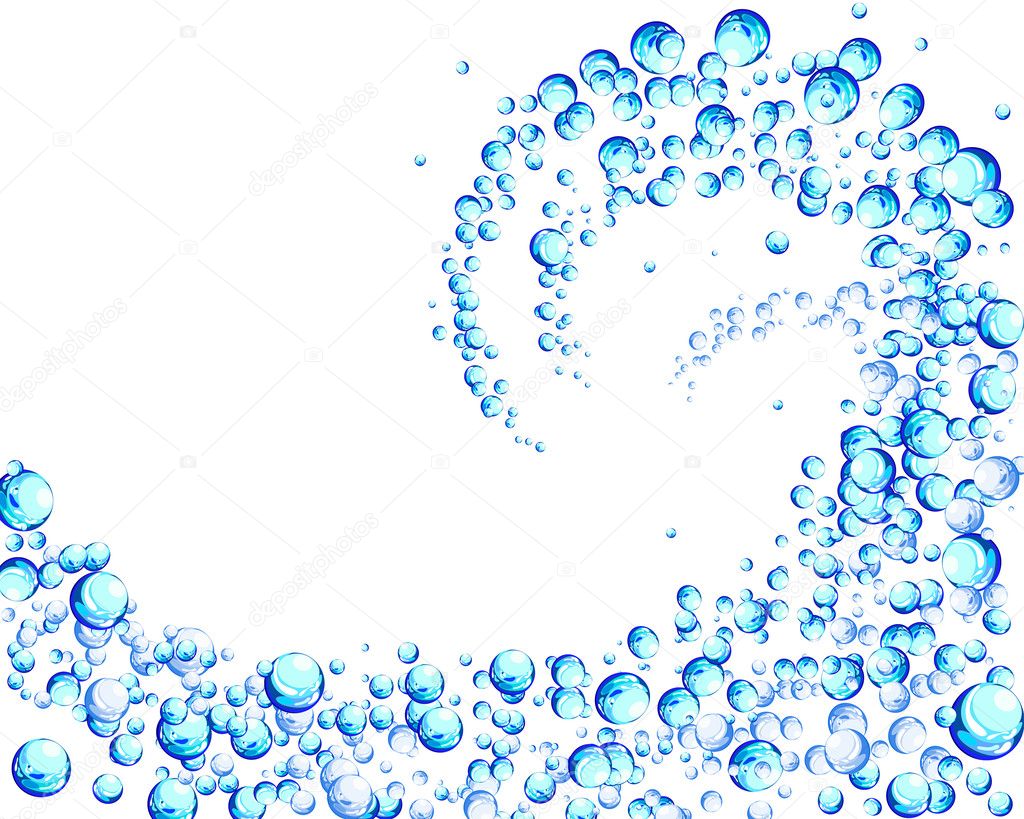 II этап - История происхождения мыльных пузырей. Их виды.Мыльный пузырь — это тонкая пленка мыльной воды, которая формирует шар с переливчатой поверхностью.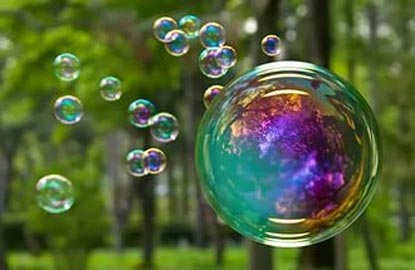 Мыльные пузыри – тонкая многослойная плёнка мыльной воды, наполненная воздухом, обычно в виде сферы с переливчатой поверхностью. Эта забава известна с давних времён привлекает как детей, так и взрослых. Мыльные пузыри обычно существуют лишь несколько секунд и лопаются при прикосновении или самопроизвольно.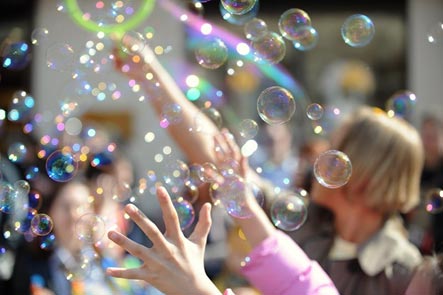 История появления мыльных пузырей   История мыльных пузырей уводит нас в далекое прошлое на тысячи лет назад и связана с изобретением мыла.  Во время раскопок в древнеримском городе Помпеи были найдены настенные рисунки с детьми, надувающими пузыри. 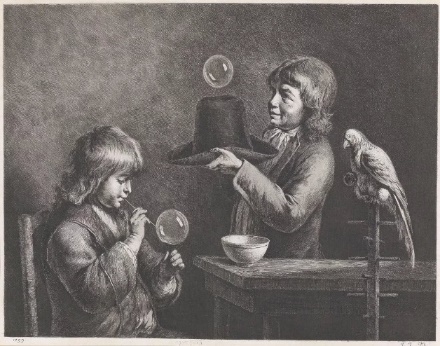    В Китае сохранились старинные изображения на бумаге, где люди через палочки надувают шарики.  На картинах фламандских художников 18 века часто        встречались изображения детей, выдувающих мыльные.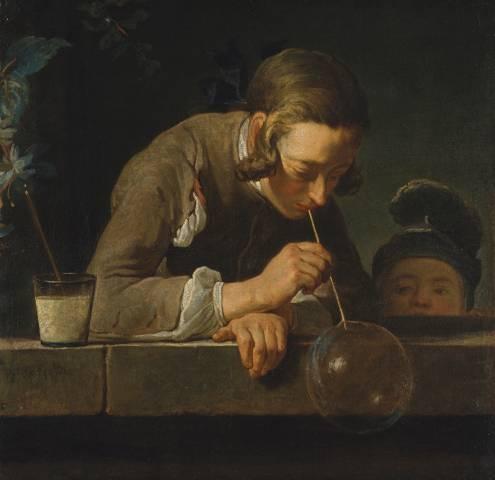     В 18 и 19 веках дети выдували мыльные пузыри, используя мыльную воду, оставшуюся после стирки. Существует легенда о появлении первого мыльного пузыря. В один прекрасный день, мыло король, приказал всем вымыться мылом под страхом смертной казни. И все в этот день намылили мочалки. Только один старый сапожник по имени Пумпатус сидел, спрятавшись, в своей сапожной будке. Больше всего на свете Пумпатус не любил мыть шею. За окном послышались шаги. Два огромных стражника взяли Пумпатуса подмышки и через 5 минут уже подвели его к городской тюрьме. В комнате была ванна с мыльной пеной и много полотенец.«Согласен?» - спросили два огромных стражника. «Ни за что!» - отвечал Пумпатус.   И его оставили, чтобы он в последний раз выкурил свою трубку. Пумпатус затянулся и вдруг увидел, что из трубки вылетел прекрасный прозрачный шар. Шар вылетел в окно и засиял на Солнце. За первым шаром вылетел второй. . . Пумпатус во все глаза смотрел на происходящее чудо. Прохожие внизу тоже задрали головы, чтобы посмотреть на это.  О том, что Пумпатуса должны были казнить, все, конечно, и думать забыли.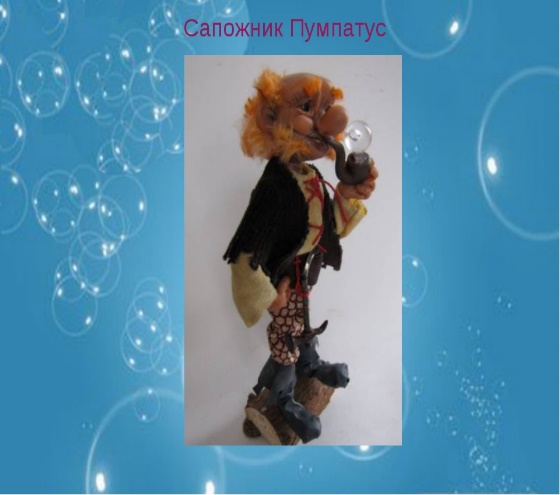    Профессор, которого пригласили во всём разобраться, осмотрел трубку Пумпатуса. «В трубку попала мыльная пена. «Вот в чём дело», - объявил профессор толпе под окном. В этот день все наполнили трубки мыльной пеной и пускали пузыри.  Тому, кто придумал пускать мыльные пузыри, можно простить любые недостатки… Пумпатуса не казнили, а мыльные пузыри стали популярны не только в одном маленьком королевстве, но и в целом мире!  Кто именно придумал надувать пузыри из пенной жидкости, оставшейся после стирки, неизвестно. Но известен тот факт, что одна английская компания в Лондоне во второй половине 19-го века начала производство жидкости для получения мыльных пузырей. Это изобретение очень быстро обрело популярность. И уже в начале 20-го века жидкость для надувания мыльных пузырей можно было купить практически везде. 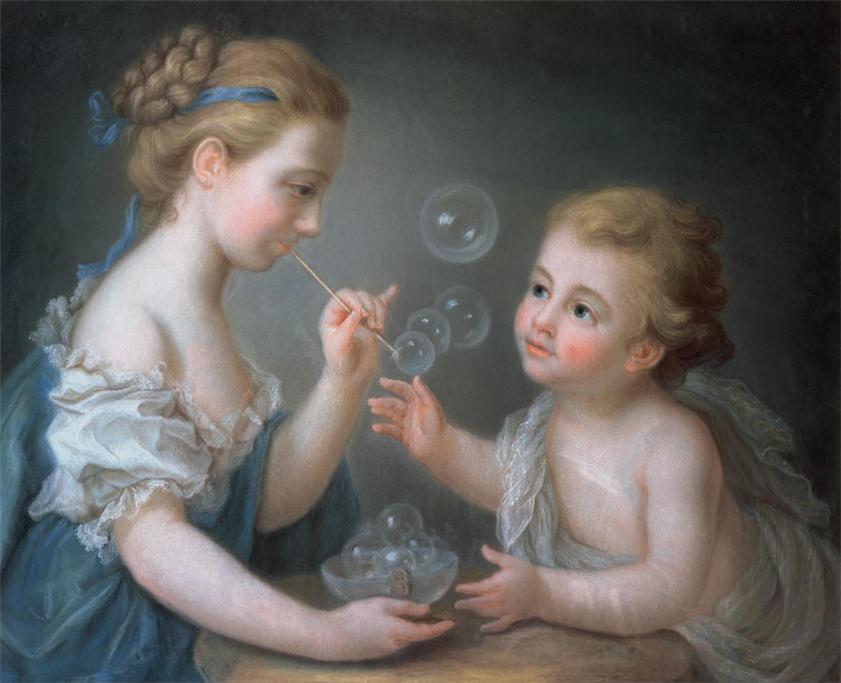 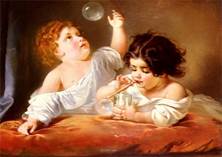 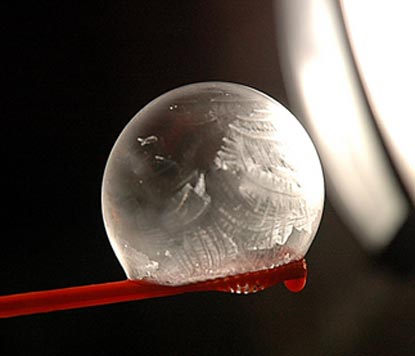 Виды мыльных пузырей   Мыльные пузыри могут быть: разных расцветок, форм, объема, мили литража. Можно надуть как 1 шарик, так и непрерывный поток пузырей. 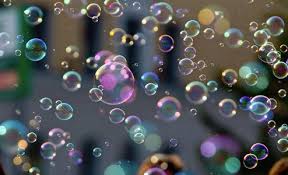    РАЗНЫХ ОБЪЕМОВ         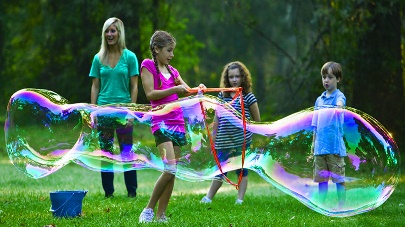           ЦВЕТНЫЕ И БЕСЦВЕТНЫЕ  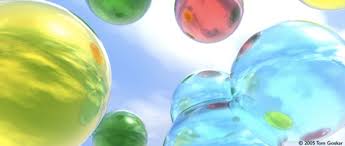 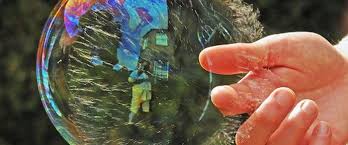 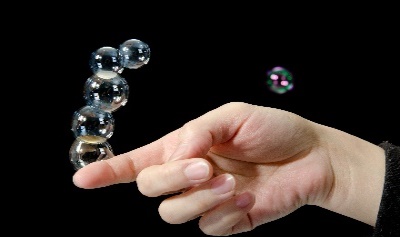    	        РАЗНОЙ ПРОЧНОСТИ   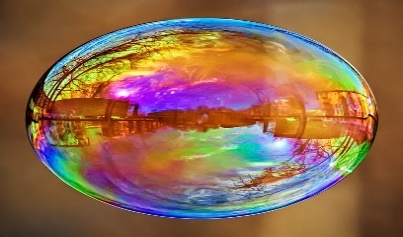 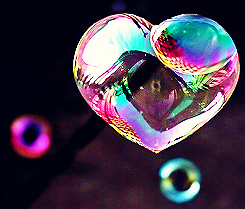                              РАЗНОЙ ФОРМЫ                       Гигантские. Выдуваются при помощи генератора, который может быть габаритным и не очень. Такой пузырь часто достигает в диаметре практически метр и в нем свободно помещается человек. 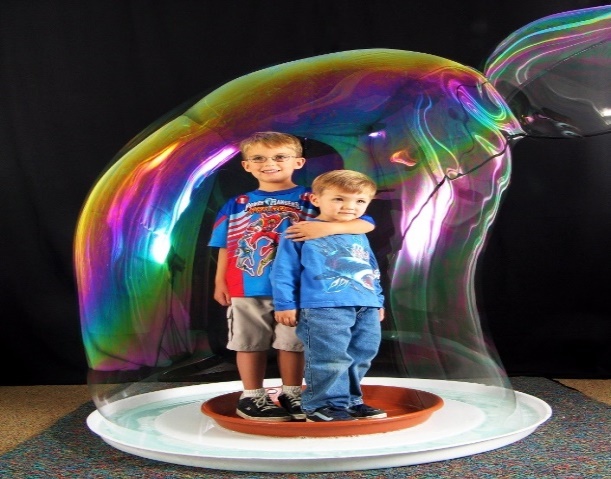 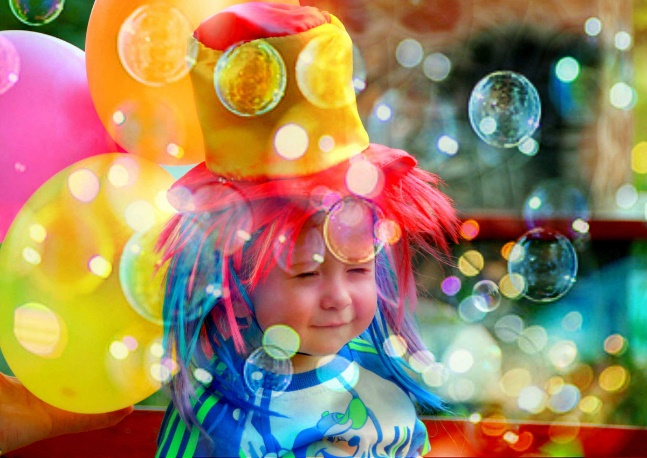 Цветные. Вы можете выбрать любую цветовую гамму. От светлого до темного….     Не лопающиеся. В состав таких пузырей входит специальный ингредиент – желатин. Поэтому сразу после выдувания они даже при прикосновении к поверхности смогут вас радовать своим видом, дольше, чем остальные.  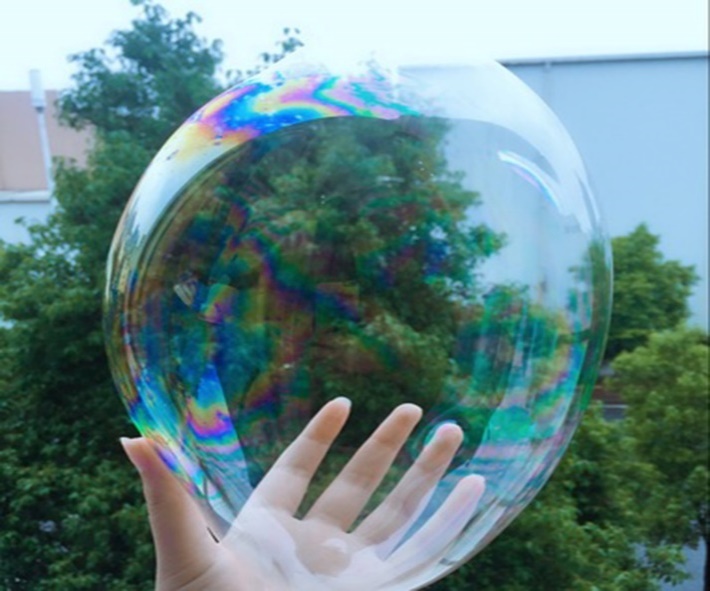     III этап-От чего зависит размер, форма и количество мыльных пузырей  Размер, форма и количество мыльных пузырей напрямую зависит от используемого инструмента.   Чем больше диаметр натяжной поверхности, тем крупнее будет мыльный пузырь.                                                           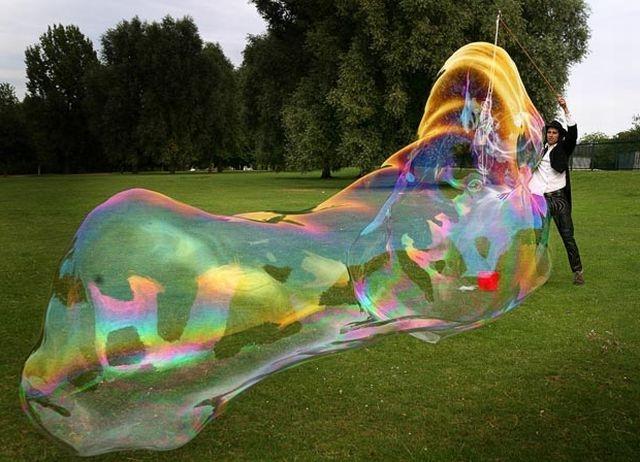 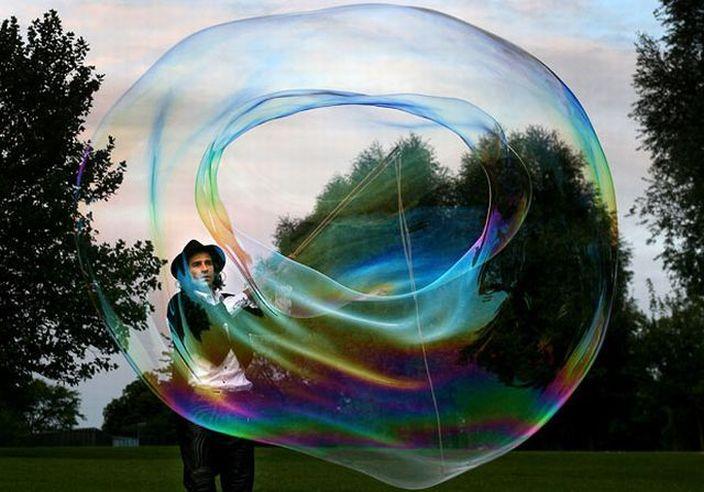      Какой будет инструмент, такой будет форма мыльного пузыря, а также от инструмента зависит и количество выпускаемых мыльных пузырей                                       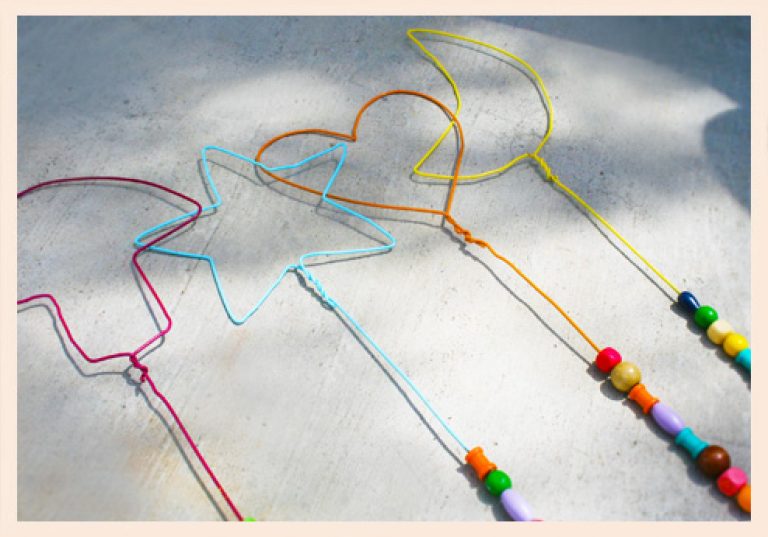 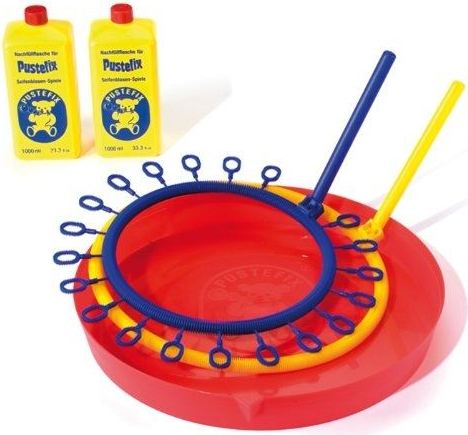 IV этап - Советы для изготовления мыльных пузырей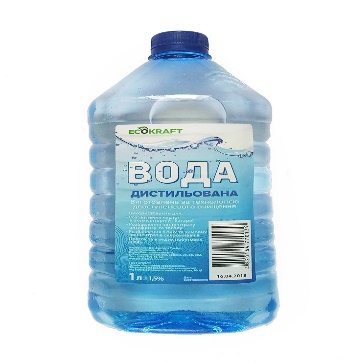   Вода должна быть мягкой. Самый простой способ смягчить воду – хорошенько прокипятить её и дать отстояться. Для приготовления раствора лучше брать тёплую воду, в ней быстрее растворяется моющее средство.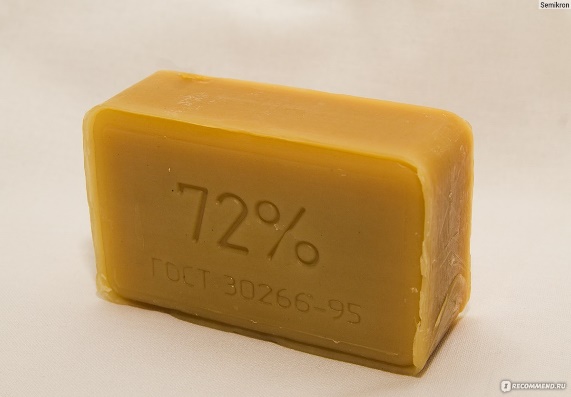   Если в качестве моющего средства используется мыло, то лучше брать хозяйственное отечественного производства.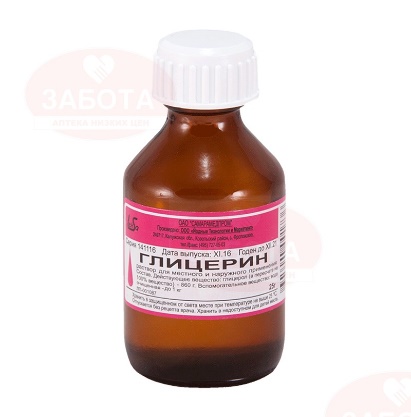   Пузырь живет, пока он влажный. Для того чтобы мыльная пленка как можно дольше не высыхала, в раствор добавляют глицерин. Глицерин можно заменить водным раствором сахара с желатином. Лучше выдувать пузыри в прохладном месте.  Поверхность инструментов, из которых выдуваются пузыри должна быть шероховатой, для уменьшения скольжения по нему мыльного раствора.Рецепты приготовления мыльных пузырей в домашних условиях.Мы нашли несколько рецептов, как  сделать мыльные пузыри в домашних условиях.Рецепт мыльных пузырей с глицерином         1 стакан теплой воды;         2 столовые ложки жидкости для мытья посуды;         1 столовая ложка глицерина;         1 чайная ложка белого сахара.Желейные мыльные пузыри0,5 стакана средства для мытья посуды2 стакана воды 3,5 ст. ложки глицерина2 ст. ложки сахара1,5 ст. ложки желатина   Размоченный желатин смешать с сахаром, растопить, не доводя до кипения.Добавить воду и глицерин. Медленно перемешать. Старайтесь, чтобы не образовалась пена.Цветные мыльные пузыри (с пищевым красителем)    Для этого рецепта используем 2  рецепт с добавлением глицерина и желатина.              И добавим в него 1 каплю пищевого красителя.Из стирального порошка3 стакана горячей воды2 ст ложки порошка20 капель нашатырного спиртаЩепотка разрыхлителя для теста 2 ст. ложки моющего средства       Раствор должен настояться 3-4 дня, затем его нужно отфильтровать.       V этап. Результаты наших наблюдений Книга рекордов Гиннеса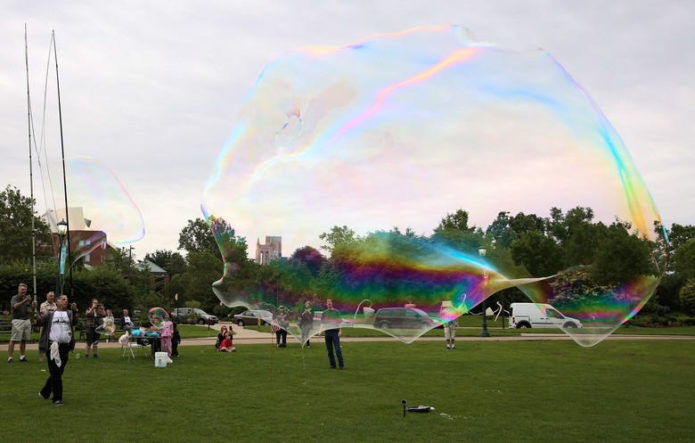 Самый большой мыльный пузырь объем 96,27 м³ (3399,7 фут³) создан в США 2015 г.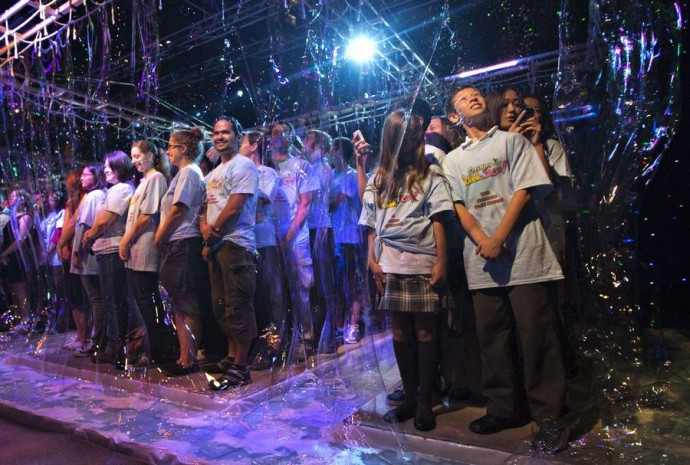 181 человек в одном мыльном пузыре установлен в 2012 г. в Канаде.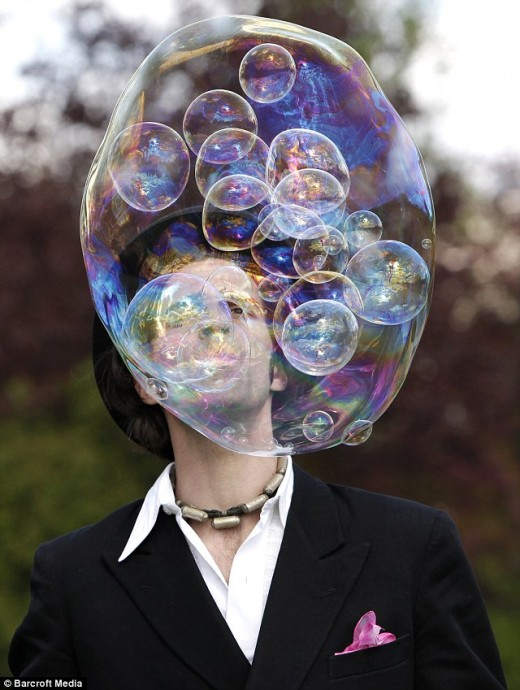 Самое большое количество пузырьков в пузырьках, которое равняется 56 штукам.Вывод  В результате проделанной работы, нам удалось узнать много нового и интересного. Мы смогли приготовить мыльные пузыри в домашних условиях, и выбрали для себя лучший раствор.  Мыльные пузыри в наше время пользуются большой популярностью не только на днях рождениях, но и на других больших праздниках. Нам эта тема очень понравилась, мы получили массу удовольствия от выдувания мыльных пузырей.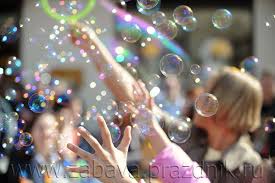  В заключение хочется привести слова китайской пословицы: «Расскажи — и я забуду, покажи — и я запомню, дай попробовать — и я пойму». Усваивается все прочно и надолго, когда ребенок слышит, видит и делает сам. Вот на этом и основана познавательно-исследовательская деятельность!РецептРезультат  1 стакан воды теплой2 ст л жидкости для мытья посуды1 ст ложка глицерина1 ст ложка сахараПузыри получаются, но лопаются быстро. Его можно использовать для надувания мыльных пузырей на гладкую поверхность, либо для специальных покупных приспособлений для надувания мелких пузырьков.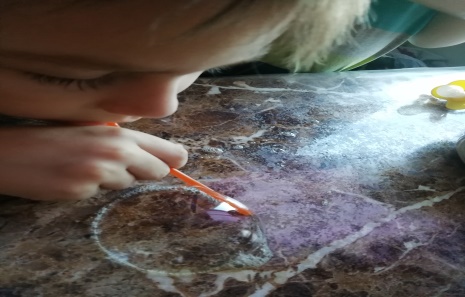 0,5 стакана средства для мытья посуды:2 стакана воды;3,5ст.ложки глицерина;2 ст.ложки сахара;1,5ст.ложки желатина. Раствор имеет приятный запах. Пузыри стали получаться большими и лопались не сразу. Не токсичен.     3 ст. горячей воды  2 ст ложки порошка20 капель нашатырного спирта     щепотка разрыхлителя для теста2 ст. ложки моющего средстваРезультат мыльных пузырей нас удивил. Из такого раствора можно делать большие пузыри 1 стакан воды2 ст л жидкости для мытья посуды1 ст ложка глицерина1 ст ложка сахара0,5 ч ложки красителяПузыри получаются еще красивее. Таким раствором можно рисовать. Единственный недостаток оставляет следы. 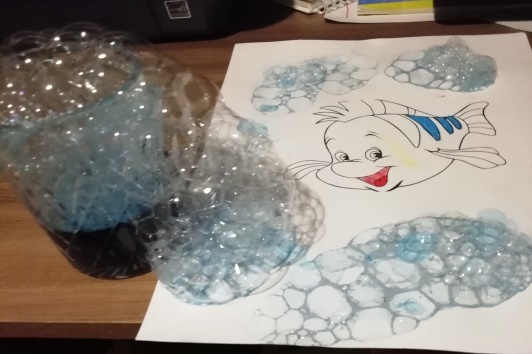 